22-23 EASTERN THUMB AREA LEGION HIGH SCHOOL HOCKEYFriday, November 18		Home vs. Mid-Michigan Raptors  6pmSaturday, November 19	Home vs. FNV Griffins 330pmFriday, December 2		Home vs. Port Huron  6pmSaturday, December 3	Home vs. Lenawee United  330pmSaturday, December 10	Home vs. New Boston United  330pmSaturday, December 17	Away at Tawas  4pmWednesday, December 21	Home vs. Oxford-Avondale-NDP 630pmFriday, December 23		Away at FNV Griffins 7pmFriday, January 6		Home vs. Tri-Valley  6pmSaturday, January 7		Away at Oxford-Avondale-NDP  8pmFriday, January 13		Away at Lakeshore  6pmSaturday, January 14		Away at Bay Area  4pm (in Gladwin)Monday, January 16		Away at Marysville  (MAC Showcase)  TBAFriday, January 20		Away at Capital City  815pmWednesday, January 25	Home vs. Marysville  6pmThursday, January 26		Away at Plymouth  630pmSaturday, January 28		Away at New Boston United  410pmWednesday, February 1	Away at Tri-Valley  715pmThursday, February 2		Away at Port Huron  TBASaturday, February 4		Away at Bishop Foley United  3pmFriday, February 10		Home vs. Lakeshore  6pmSaturday, February 11		Home vs. Bay Area  330pmFriday, February 17		Away at Mid-Michigan Raptors  7pmSaturday, February 18	Home vs. Tawas  330pmImportant Dates:Tryouts/practices can begin	Oct 31Regionals 			Feb 20 - March 1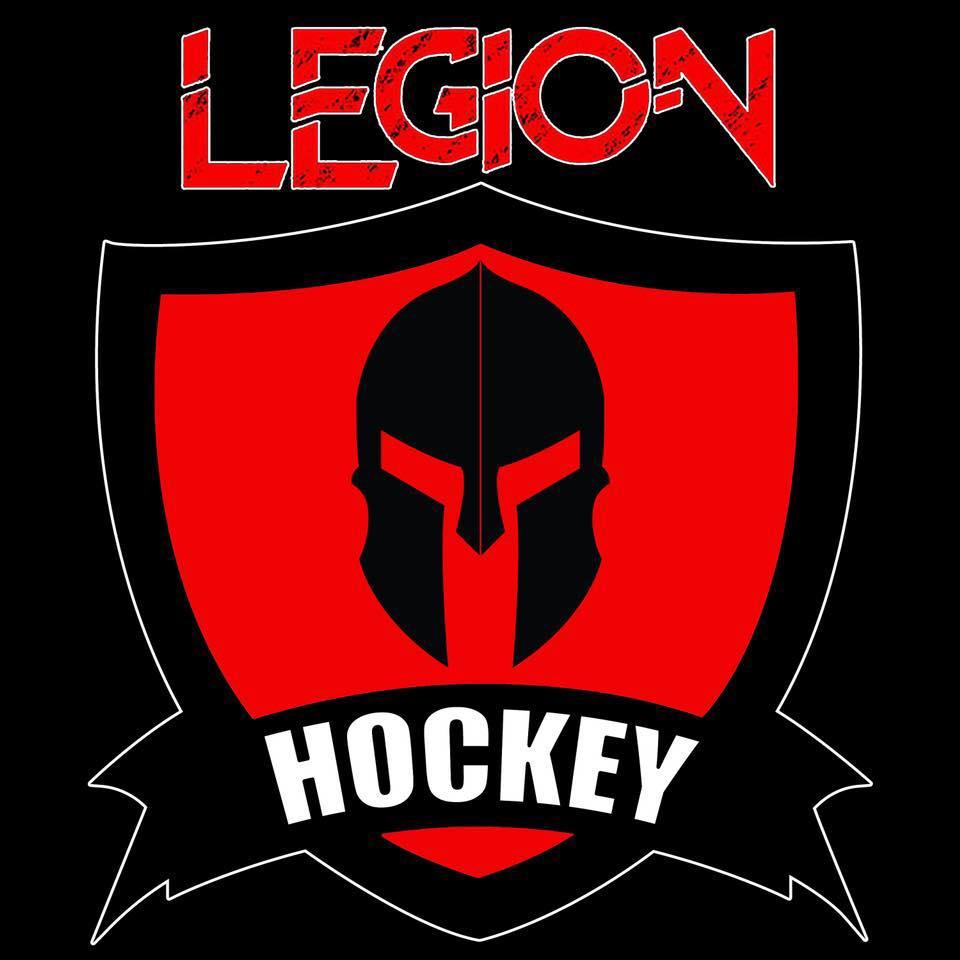 